宮城県内において活動する民間の非営利団体へ　　社会課題解決　●「みやぎチャレンジプロジェクト」助成事業～あなたの団体の活動費を共同募金会と一緒に集めませんか？～募　集　要　項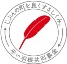 １．助成対象団体　　県内において活動する民間の非営利団体で、下記の要件を満たした団体を対象とする。（個人は対象外）　①県内に活動拠点を置き、県域または各市町村で活動をしている団体であること。法人格の有無は問わない。　②５名以上で構成され、団体としての活動実績が原則１年以上であること。　③団体の会則（定款）・事業計画・予算・決算等が整備されていること。また、団体名義の金融機関預金口座を開設していること。　④企業、政治活動、宗教活動を目的とした団体でないこと。　⑤寄付者からの信頼に十分に応えうる組織体制と活動実績があり、事業内容や成果および会計情報を公開できる団体であること。２．対象となる事業　　各団体が取り組む社会課題解決事業　　→　例えば　　○生活・地域課題（まちづくり、過疎、居場所作り、見守り、子育て、権利擁護等）　　○社会課題（ニート、不登校、自殺、孤立、貧困、犯罪被害者支援、ホームレス、DV、更生保護等）※次の事業は助成対象外　①会員、構成員同士の親睦のみを目的とした交流事業　②特定の個人的活動またはそれに類する活動　③他団体または下部組織への二次助成を目的とした事業　④行政からの委託事業など公的な制度の中で運営されている事業３．助成対象費用　　対象事業の目的達成のために必要となる経費を原則とします。　①会議費・研修費・報償費（講師謝礼等）・旅費　②対象事業に係る人件費　③備品購入費　④通信費・運搬費・印刷費・保険代ほか※次の費用は対象外　①団体の組織運営に関わる管理経費・人件費　②飲食費またはそれに類する費用４．募金活動と事業の実施について　（１）募金活動期間　　　　令和２年１月１日（水）から令和２年３月３１日（火）まで　（２）事業実施期間　　　　令和２年４月１日（水）から令和３年３月３１日（水）まで　（３）募金の取扱いについて　　　　集められた募金は「共同募金」として取扱い、全額を宮城県共同募金会へ　　　　送金いただきます。必要であれば、本会より寄付者へ領収書を発行します。５．助成額について　（１）１団体あたりの助成申請額は１０万円以上とします。　（２）助成額は、団体に寄せられた募金額に加算額を加えた額とします。加算額は次の表を目安としますが、申請件数や事業内容を勘案し予算の範囲内で調整します。また、令和元年度共同募金実績が著しく減少した場合等、加算額に大きく変更が生じることがあります。　（３）助成事務手数料について　　　　募金の入金管理や広報用資材作成費として、団体に寄せられた募金額の　　　１０％を事務手数料としてご負担いただきます。ただし、その募金額が10万　　　　　円未満の場合は、事務手数料のご負担はなしとし、事務手数料の上限は10万円とします。　（４）本プロジェクトの助成を受けた法人・団体は、当該年度における共同募金　　　一般配分（NHK歳末、住民力・地域力・福祉力を高める支援事業を含む）の申請は、対象外とする。6．応募方法　　別紙様式に必要事項を記入の上、本会へ提出してください。7．募集期間　　令和元年9月２日（月）～９月３０日（月）まで　本会必着8．助成対象団体の決定について　　団体からの申請については、本会配分委員会による審査を経て決定します。決定時期は、令和元年１０月下旬を予定しております。9．事業の変更・廃止と報告について　（１）助成決定後、やむを得ない事情により事業内容を変更・廃止する場合、指定の様式により本会の承認を得ることとします。　（２）事業完了後、速やかに指定の様式により本会へ報告してください。10．問い合わせ先　　社会福祉法人　宮城県共同募金会　　〒984-0051　　　仙台市若林区新寺一丁目4-28　　　TEL　022-292-5001　　FAX　022-292-5002　　　E-mail　post@akaihane-miyagi.or.jp      ホームページ　http://www.akaihane-miyagi.or.jp＜団体に寄せられた募金額＞＜共同募金からの助成額＞～　１０万円未満なし（寄せられた募金額のみ）１０万円～５０万円未満寄せられた募金額×０．８５０万円～１００万円未満４０万円１００万円以上６０万円